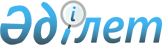 Об утверждении Изменений и дополнений в Инструкцию N 46 "О порядке исчисления и уплаты социального налога", утвержденную приказом Министра государственных доходов Республики Казахстан от 10 февраля 1999 года N 49
					
			Утративший силу
			
			
		
					Приказ Министра государственных доходов Республики Казахстан от 15 марта 2000 года N 210. Зарегистрирован в Министерстве юстиции Республики Казахстан 5.04.2000 г. N 1103.  Утратил силу - приказом Министра государственных доходов РК от 9.04.2002 № 416 (извлечение из приказа см. ниже).              Извлечение из приказа Министра государственных доходов 

                 Республики Казахстан от 9 апреля 2002 года № 416 



 

      В соответствии с Законом Республики Казахстан от 12 июня 2001 года Z010210_ "О введении в действие Кодекса Республики Казахстан "О налогах и других обязательных платежах в бюджет" (Налоговый кодекс)" приказываю: 

      1. Признать утратившими силу некоторые приказы согласно приложению: 

      ...Приказ Министра государственных доходов Республики Казахстан от 15 марта 2000 года N 210 "Об утверждении изменений и дополнений в Инструкцию N 46 "О порядке исчисления и уплаты социального налога", утвержденную приказом Министра государственных доходов Республики Казахстан от 10 февраля 1999 года N 49"... 



Министр --------------------------------------------------------------------------- 



 

      В связи с принятием Закона Республики Казахстан от 22 ноября 1999 года Z990485_ "О внесении изменений и дополнений в некоторые законодательные акты Республики Казахстан по вопросам налогообложения" и Закона Республики Казахстан от 10 декабря 1999 года Z990492_ "О внесении изменений и дополнений в Закон Республики Казахстан Z952235_ "О налогах и других обязательных платежей в бюджет" приказываю: 

      1. Утвердить прилагаемые Изменения и дополнения в Инструкцию N 46 V990717_ "О порядке исчисления и уплаты социального налога", утвержденную приказом Министра государственных доходов Республики Казахстан от 10 февраля 1999 года N 49. 

      2. Департаменту методологии (Усенова Н.Д.): 

согласовать указанные изменения и дополнения с Министерством финансов Республики Казахстан; направить настоящий приказ в Министерство юстиции Республики Казахстан на государственную регистрацию. 3. Абзац 13 Раздела III изменений и дополнений вводится в действие с 1 апреля 1999 года. 4. Контроль за исполнением настоящего приказа возложить на директора Департамента международного налогообложения Министерства государственных доходов Республики Казахстан Канатова С.С. Министр Утверждены приказом Министра государственных доходов Республики Казахстан 15 марта 2000 г. N 210 Изменения и дополнения в Инструкцию N 46 "О порядке исчисления и уплаты социального налога" В разделе I: 

      в абзаце втором пункта 2 слова "в соответствующие бюджеты по месту их нахождения" заменить словами "по месту их нахождения в соответствующие бюджеты городов Астаны, Алматы или бюджеты областей". 

      В разделе II: 

      в пункте 4: 

      подпункт 1) дополнить словами "и физическими лицами, занимающимися предпринимательской деятельностью без образования юридического лица"; 

      дополнить подпунктом 15) следующего содержания: 

      "15) выплаты, производимые за счет средств грантов, выплачиваемых по межправительственным соглашениям или по линии международных общественных организаций. Грантом является имущество, предоставляемое на безвозмездной основе государствами, правительствами государств, государственными, международными и общественными организациями и физическими лицами Республике Казахстан, Правительству Республики Казахстан, юридическим лицам (в том числе нерезидентам), их филиалам, представительствам и иным обособленным структурным подразделениям, а также физическим лицам для достижения определенных целей (задач).". 

      В разделе III: 

      в пункте 6: 

      в абзаце втором подпункта а) слова "21 процент" заменить словами "26 процентов"; 

      дополнить подпунктом a-1) следующего содержания: 

      "a-1) государственными учреждениями по ставке 25,5 процента от фонда оплаты труда"; 

      в подпункте б) слова "государственными учреждениями и" исключить; 

      подпункт д) изложить в следующей редакции: 

      "д) физическими лицами, занимающимися предпринимательской деятельностью без образования юридического лица, кроме крестьянских (фермерских) хозяйств, а также физических лиц, занимающихся предпринимательской деятельностью без образования юридического лица на основе патента, в размере 60 процентов от месячного расчетного показателя за каждого работника, а также дополнительно 10 процентов от месячного дохода за минусом расходов, связанных с его получением, кроме расходов, не относимых на вычеты при определении налогооблагаемого дохода;"; 

      дополнить подпунктом д-1) следующего содержания: 

      "д-1) физическими лицами, занимающимися предпринимательской деятельностью без образования юридического лица на основе патента, в размере 49 процентов от месячного расчетного показателя за каждого работника, а также дополнительно 5 процентов от предполагаемого облагаемого месячного дохода, заявленного при определении стоимости патента;"; 

      в пункте 6б: 

      слова "в этом отчетном периоде" исключить; 

      дополнить абзацем вторым следующего содержания: 

      "Сумма назначенных в соответствии с законодательством Республики Казахстан пособий по временной нетрудоспособности, по беременности и родам, превышающая 1,5 процента от фонда оплаты труда отчетного периода, переносится на следующие отчетные периоды и уменьшает сумму начисленного государственными учреждениями налога в порядке, установленном настоящим пунктом;"; 

      пункт 7 изложить в следующей редакции: 

      "7. Декларация по социальному налогу представляется в территориальные налоговые органы: 

      - ежеквартально, не позднее 15 числа месяца, следующего за отчетным кварталом: юридическими лицами - по форме, приведенной в приложении 2 к настоящей Инструкции, физическими лицами, занимающимися предпринимательской деятельностью, - по форме, приведенной в приложении 3 к настоящей Инструкции; 

      - в сроки, предусмотренные для сдачи декларации по единому земельному налогу, крестьянскими (фермерскими) хозяйствами - по форме, приведенной в приложении 3А к настоящей Инструкции. 

      Указанное в настоящем пункте требование не относится к лицам, осуществляющим свою деятельность на основе патента, стоимость которого включает социальный налог. 

      По решению юридического лица его филиалы, представительства и иные обособленные структурные подразделения могут представлять декларацию в территориальный налоговый орган по месту своего нахождения и осуществлять уплату налога самостоятельно."; 

      пункт 8 дополнить абзацем вторым следующего содержания: 

      "Плательщики единого земельного налога производят уплату социального налога за каждый месяц отчетного периода в сроки, установленные для уплаты единого земельного налога.". 

      В разделе IV: 

      пункты 13-16 изложить в следующей редакции: 

      "13. Своевременно неуплаченные суммы социального налога взыскиваются в бюджет с начислением пени в размере официальной ставки рефинансирования, установленной Национальным Банком Республики Казахстан в день уплаты этих сумм, за каждый день просрочки (включая день уплаты). 

      14. Непредставление налогоплательщиком декларации по социальному налогу в установленный налоговым законодательством срок, кроме случая, предусмотренного в абзаце втором настоящего пункта, влечет взыскание штрафа в размере десяти процентов от суммы налога, подлежащей уплате на основе декларации, но не уплаченной. 

      Непредставление налогоплательщиком декларации по социальному налогу в течение более 180 дней по истечении установленного законодательством срока влечет взыскание штрафа в размере пятидесяти процентов от суммы налога, подлежащей уплате на основе декларации, но не уплаченной. 

      Налогоплательщик имеет право самостоятельно до проверки налогового органа вносить исправления в ранее представленную декларацию и известить об этом налоговый орган. 

      По суммам налога, дополнительно подлежащим уплате в бюджет, налогоплательщик представляет в налоговый орган по месту регистрации дополнительную декларацию за тот отчетный период, в котором производятся уточнения. При этом в декларациях по соответствующим строкам указывается только сумма выявленной разницы по сравнению с ранее представленной декларацией. В этом случае с него взыскиваются пени в установленном размере без применения штрафных санкций с момента допущения нарушения до момента внесения в доход бюджета причитающейся суммы налога. 

      15. Нарушение налогоплательщиком правил учета объектов налогообложения, если эти деяния совершены в течение одного отчетного периода, влечет взыскание штрафа в размере десяти месячных расчетных показателей. 

      Деяния, предусмотренные частью первой настоящего пункта, если они совершены в течение более одного отчетного периода, влекут взыскание штрафа в размере двадцати пяти месячных расчетных показателей. 

      Под нарушением правил учета объектов налогообложения для целей настоящего пункта понимается отсутствие первичных документов, регистров бухгалтерского учета, систематическое несвоевременное или неправильное отражение на счетах бухгалтерского учета и финансовой отчетности активов и обязательств налогоплательщика. 

      16. Неуплата или неполная уплата сумм налога в результате занижения налогооблагаемой базы или неправильного исчисления налога по итогам налогового периода влечет взыскание штрафа в размере 50 процентов от неуплаченной суммы налога."; 

      дополнить пунктами 16-1 и 16-2 следующего содержания: 

      "16-1. Незаконное воспрепятствование налогоплательщиком доступу должностного лица налогового органа, проводящего проверку в соответствии с налоговым законодательством, на территорию или в помещение, используемое в предпринимательской деятельности налогоплательщика (кроме жилых помещений), влечет взыскание штрафа в размере двадцати пяти месячных расчетных показателей. 

      16-2. Отказ налогоплательщиков от представления документов (в том числе в электронном виде), установленных налоговым законодательством, влечет взыскание штрафа в размере двадцати месячных расчетных показателей."; 

      Пункт 1 приложения N 1 "Порядок уплаты юридическими лицами социального налога за филиалы, представительства и иные обособленные структурные подразделения*" изложить в следующей редакции: 



 

      "Примечание: *Под иными обособленными структурными подразделениями следует понимать структурные подразделения, состоящие на учетной регистрации в органах юстиции, без приобретения ими права юридического лица, а также структурные подразделения, которые могут иметь отдельный баланс и банковские счета. 



 

      1. В соответствии со статьей 104-8 Закона юридические лица осуществляют уплату социального налога за свои филиалы, представительства и иные обособленные структурные подразделения (далее - структурные подразделения) по месту их нахождения в соответствующие бюджеты городов Астаны, Алматы или бюджеты областей. 

      Уплата сумм социального налога производится головной организацией юридического лица на основании данных расчета сумм социального налога непосредственно со своего банковского счета или возлагается на свои структурные подразделения. 

      Данное положение не распространяется на структурные подразделения, которые по решению юридического лица согласно статье 104-10 Закона осуществляют представление декларации по социальному налогу в территориальные налоговые органы по месту своего нахождения и уплату налога самостоятельно. 

      За структурные подразделения, находящиеся на учете в территориальных налоговых комитетах, относящихся к одной области, городам Астане, Алматы, социальный налог уплачивается общей суммой, приходящейся на указанные структурные подразделения, в соответствующий бюджет области, городов Астаны, Алматы. Для этого, головной организации необходимо открыть лицевые счета в соответствующих областных налоговых комитетах, налоговых комитетах по городам Астане, Алматы для ведения расчетов по социальному налогу. 

      Сумма социального налога, подлежащего уплате за структурные подразделения, рассчитывается исходя из удельного веса показателя, определяемого как сумма начисленного структурными подразделениями в отчетном периоде фонда оплаты труда граждан Республики Казахстан, а также иностранных граждан и лиц без гражданства, постоянно проживающих в Республике Казахстан, за минусом выплат, на которые согласно статье 104-7 Закона социальный налог не начисляется, и фонда оплаты труда иностранных специалистов и иностранных рабочих. 

      Суммы налога, подлежащего уплате юридическим лицом за свои структурные подразделения, определяются на основе расчета сумм социального налога в разрезе структурных подразделений, производимого головной организацией юридического лица по форме, установленной в приложении 1А к настоящей Инструкции. 

      Расчет сумм социального налога в разрезе структурных подразделений должен быть представлен в налоговый орган по месту регистрации головной организации юридического лица одновременно с декларацией по социальному налогу. 

      При этом, копия расчета, заверенная печатью и подписью руководителя налогового органа по месту регистрации головной организации, подлежит представлению в областные налоговые комитеты, налоговые комитеты по городам Астане, Алматы в сроки, установленные налоговым законодательством для представления декларации. 



 

                               ПРИМЕР 

           РАСЧЕТА СУММ СОЦИАЛЬНОГО НАЛОГА В РАЗРЕЗЕ 

          СТРУКТУРНЫХ ПОДРАЗДЕЛЕНИЙ ЮРИДИЧЕСКОГО ЛИЦА 



 

      Структура юридического лица А состоит из управляющей головной 

организации и шести филиалов, состоящих на учете в разных налоговых комитетах. Общий фонд оплаты труда, начисленный за декабрь 1999 года в целом по структуре, составляет 4000,0 тыс.тенге. Сумма социального налога, подлежащего уплате юридическим лицом А за декабрь 1999 года, составила 1040,0 тыс.тенге. Для определения суммы социального налога, подлежащего уплате за свои структурные подразделения, головная организация юридического лица А производит следующий расчет: __________________________________________________________________________ |Наименова-|Бюджет,|Наимено|Облагаемый |Фонд | Итого |Удельный | Сумма | |ние и ад- |в кото-|вание и|фонд оплаты |опла- | ФОТ |вес фон- |налога, | |рес голов-|рый бу-|адрес |труда граж- |ты |(гр.4+ |да опла- |подлежа-| |ной орга- |дет |налого-|дан Респуб- |иност-|гр.5) |ты труда,|щего уп-| |низации и |произво|вого |лики Казах- |ранных| | |лате за | |структур- |диться |комите-|стан, а так-|специа| | |структур| |ных подраз|уплата |та |же иностран-|листов| | |ные под-| |делений |налога | |ных граждан |и ино-| | |разделе-| |юридичес- | | |и лиц без |стран-| | |ния, | |кого лица | | |гражданства,|ных | | | | | | | |постоянно |рабо- | | | | | | | |проживающих |чих, | | | | | | | |в Республике| | | | | | | | |Казахстан, |тыс. | | |тыс. | | | | |тыс.тенге |тенге | | % |тенге | |__________|_______|_______|____________|______|_______|_________|________| |____1_____|___2___|___3___|_______4____|___5__|___6___|____7____|___8____| |Головная |г. Ас- |Налого-| 420,0 |380,0 |800,0 | 20,0 | 208,0 | |организа- |тана |вый ко-| | | | | | |ция, Алма-| |митет | | | | | | |тинский | |по г. | | | | | | |р-он г. | |Астана | | | | | | |Астаны | | | | | | | | |__________|_______|_______|____________|______|_______|_________|________| |Филиал N1,| г. |Налого-| 400,0 |340,0 |740,0 | 18,5 | 192,4 | |Сарыаркинс|Астана |вый ко-| | | | | | |кий р-он | |митет | | | | | | |г.Астаны | |по г. | | | | | | | | |Астана | | | | | | |__________|_______|_______|____________|______|_______|_________|________| | Итого по | | | 820,0 |720,0 |1540,0 | 38,5 | 400,4 | |г. Астана | | | | | | | | |__________|_______|_______|____________|______|_______|_________|________| |Филиал N2,| г. |Налого-| 375,0 |335,0 |710,0 | 17,75 | 184,6 | |Жетысуйс- |Алматы |вый ко-| | | | | | |кий р-он | |митет | | | | | | |г.Алматы | |по г. | | | | | | | | |Алматы | | | | | | |__________|_______|_______|____________|______|_______|_________|________| |Филиал N3,| г. |Налого-| 240,0 |380,0 |620,0 | 15,5 | 161,2 | |Алмалин- |Алматы |вый ко-| | | | | | |ский р-он | |митет | | | | | | |г.Алматы | |по г. | | | | | | | | |Алматы | | | | | | |__________|_______|_______|____________|______|_______|_________|________| |Итого по | | | 615,0 |715,0 |1330,0 | 33,25 | 345,8 | |г. Алматы | | | | | | | | |__________|_______|_______|____________|______|_______|_________|________| |Филиал N4,|Акмолин|Налого-| 245,0 |305,0 |550,0 | 13,75 | 143,0 | |Атбасар- |ская |вый ко-| | | | | | |ский р-он |обл. |митет | | | | | | |Акмолин- | |по Акмо| | | | | | |ской обл. | |линской| | | | | | | | |обл. | | | | | | |__________|_______|_______|____________|______|_______|_________|________| |Итого по | | | 245,0 |305,0 |550,0 | 13,75 | 143,0 | |Акмолин- | | | | | | | | |ской обл. | | | | | | | | |__________|_______|_______|____________|______|_______|_________|________| |Филиал N5,|Коста- |Налого-| 145,0 |155,0 |300,0 | 7,5 | 78,0 | |Амангель- |найская|вый ко-| | | | | | |динский |обл. |митет | | | | | | |р-он Кос- | |по Кос-| | | | | | |танайской | |танайс-| | | | | | |обл. | |кой обл| | | | | | |__________|_______|_______|____________|______|_______|_________|________| |Итого по | | | 145,0 |155,0 |300,0 | 7,5 | 78,0 | |Костанай- | | | | | | | | |ской обл. | | | | | | | | |__________|_______|_______|____________|______|_______|_________|________| |Филиал N6,|Жамбыл-|Налого-| 130,0 |150,0 |280,0 | 7,0 | 72,8 | |Кордайский|ская |вый ко-| | | | | | |р-он Жам- |обл. |митет | | | | | | |былской | |по Жам-| | | | | | |обл. | |былской| | | | | | | | |обл. | | | | | | |__________|_______|_______|____________|______|_______|_________|________| |Итого по | | | 130,0 |150,0 |280,0 | 7,0 | 72,8 | |Жамбылской| | | | | | | | |обл. | | | | | | | | |__________|_______|_______|____________|______|_______|_________|________| |Итого: | | | 2000,0 |2000,0|4000,0 | 100% | 1040,0 | |__________|_______|_______|____________|______|_______|_________|________| Приложение N 1 А к Инструкции изложить в следующей редакции: 



"Приложение N 1А 

к Инструкции МГД РК N 46 

 



Наименование юридического лица __________ РНН ________________________ Адрес, телефон __________________________ Район ____Город, область ___ Банк ____________________________________ Банковские счета ___________ Наименование налогового органа __________ Адрес налогового органа ____ Расчет сумм социального налога в разрезе структурных подразделений юридического лица тыс.тенге ______________________________________________________________________ | |Наименование, |Бюджет, в|Наименование|Фонд оплаты |Выплаты, | | N |адрес и телефон|который |и адрес |труда граждан |на которые| | |головной орга- |будет |соответству-|Республики Ка- |налог не | | |низации и |произво- |щих налого- |захстан, а так-|начисляет-| | |структурных |ться |вых органов |же иностранных |ся (п.3 | | |подразделений |уплата | |граждан и лиц |ст. 104-7 | | |юридического |налога | |без граждан- |Закона) | | |лица | | |ства, постоянно| | | | | | |проживающих в | | | | | | |Республике | | | | | | |Казахстан | | |___|_______________|_________|____________|_______________|__________| |_А_|_______Б_______|____В____|______Г_____|_______Д_______|_____Е____| |___|_______________|_________|____________|_______________|__________| |___|_______________|_________|____________|_______________|__________| |___|_______________|_________|____________|_______________|__________| |___|_______________|_________|____________|_______________|__________| | |Всего по юриди-| | | | | | |ческому лицу: | | | | | |___|_______________|_________|____________|_______________|__________| продолжение таблицы ________________________________________________________________________ |Облагаемый фонд оплаты |Фонд оплаты |Всего |Удельный вес|Сумма налога, | |труда граждан РК, а |труда иност-| ФОТ |ФОТ, опреде-|подлежащего | |также иностранных граж-|ранных спе- |(гр.Ж+|ленного в |уплате (гр.К х| |дан и лиц без граждан- |циалистов и |гр.З) |графе И, в |общую сумму | |ства, постоянно прожи- |иностранных | |общей сумме | налога) | |вающих в Республике |рабочих | | ФОТ, | | |Казахстан (гр.Д-гр.Е) | | | % | | |_______________________|____________|______|____________|______________| |__________Ж____________|_____З______|__И___|_____К______|_______Л______| |_______________________|____________|______|____________|______________| |_______________________|____________|______|____________|______________| |_______________________|____________|______|____________|______________| |_______________________|____________|______|____________|______________| | | | | | | | | | | 100,0 | | |_______________________|____________|______|____________|______________| Ответственность налогоплательщика Налоговый орган перед Законом Мы несем ответственность перед Законом Начальник отдела за истинность и полноту сведений, ________________ приведенных в данном расчете. (дата, подпись) Руководитель _____________ ____________ (Ф.И.О.) (подпись) Гл. бухгалтер ____________ ____________ (Ф.И.О.) (подпись) Дата ______________" Приложение N 2 к Инструкции изложить в следующей редакции: 



"Приложение N 2 

к Инструкции N 46 МГД РК 

 



 

                                ДЕКЛАРАЦИЯ 

по социальному налогу за _________________квартал 200_г. Наименование налогоплательщика ____________ РНН_______________________ Адрес, телефон ____________________________ Район_____________________ Банк ___________ банковские счета__________ город/область ____________ Численность работников________чел, в том иностранные рабочие___чел, числе иностранные специалисты_______чел, МРП______тг. тыс.тенге __________________________________________________________________________ N ! Показатель ! 1 месяц ! 2 месяц ! 3 месяц !Всего за ! !отчетного!отчетного!отчетного!квартал ! !квартала !квартала !квартала ! ___!_______________________________!_________!_________!_________!________ _1_!_______________2_______________!____3____!_____4___!____5____!____6___ 1 Фонд оплаты труда граждан РК, а также иностранных граждан и лиц без гражданства, постоянно проживающих в РК 2 Выплаты, на которые социальный налог не начисляется (п.3 ст.104-7) 3 Облагаемый фонд оплаты труда граждан РК, а также иностранных граждан и лиц без гражданства, постоянно проживающих в РК (стр.1 - стр.2) 4 Ставка налога, % 5 Сумма социального налога за граждан РК, а также иностранных граждан и лиц без гражданства, постоянно проживающих в РК (стр.3 х стр.4) 6* Сумма социального налога, подлежащего уплате за иностранных специалистов и иностранных рабочих 7** 1,5 процента от ФОТ отчетного периода граждан РК, а также иностранных граждан и лиц без гражданства, постоянно проживающих в РК (стр.1 х 1,5%) 8 Превышение сумм начисленных пособий, выплачивавшихся из ФГСС, над начисленной суммой отчислений в ФГСС, на начало отчетного периода (переносится из строки 10 Декларации за предыдущий отчетный период) 9 Превышение сумм начисленных пособий, выплачивавшихся из ФГСС, над начисленной суммой отчислений в ФГСС, зачитываемое в счет уплаты налога в отчетном периоде согласно п.6а Инструкции N 46 (указывается наименьшая величина из строк 7 и 8) 10 Превышение сумм начисленных пособий, выплачивавшихся из ФГСС, над начисленной суммой отчислений в ФГСС, переносимое в следующий отчетный период (стр.8 - стр.9) 11 Пособия по временной нетрудоспособности, *** по беременности и родам, начисленные в отчетном периоде 12 Пособия по временной нетрудоспособности, по беременности и родам, переносимые с предыдущего отчетного периода (переносится из строки 15 декларации за предыдущий месяц) 13 Сумма начисленных в отчетном периоде пособий по временной нетрудоспособности, по беременности и родам и пособий, перенесенных с предыдущего отчетного периода (стр. 11 + стр. 12) 14 Величина пособий, относимая в уменьшение налога согласно пункту 6б Инструкции N 46 (указывается наименьшая величина из строк 7 и 13) 15 Величина пособий, превысившая 1,5 процента от фонда оплаты труда отчетного периода, переносимая в следующий отчетный период (стр. 13 - стр. 14) 16 Всего социального налога к уплате (стр.5+стр.6-стр.9-стр.14) 17 Уплачено социального налога за отчетный период 18 N платежного поручения и дата перечисления: - по ставке ___ процента - иностранных граждан и лиц без гражданства, временно пребывающих в Республике Казахстан по разрешению на трудовую деятельность 19 К доплате ___________________________________________________________________________ Примечание: * Строка 6 Декларации заполняется при использовании труда иностранных граждан и лиц без гражданства, временно пребывающих в РК по разрешению на трудовую деятельность. ** Строки 7,8,9,10 Декларации заполняются, если имеется превышение сумм начисленных пособий, выплачивавшихся из ФГСС, над начисленной суммой отчислений в ФГСС. *** Строки 11,12,13,14,15 Декларации заполняются государственными учреждениями. ОТВЕТСТВЕННОСТЬ НАЛОГОПЛАТЕЛЬЩИКА ПЕРЕД ЗАКОНОМ НАЛОГОВЫЙ ОРГАН Мы несем ответственность перед Законом за истинность и полноту Начальник отдела сведений, приведенных в данной Декларации налогового органа _________________ Руководитель _____________ ___________ (подпись, дата) (Ф.И.О) (подпись) Главный бухгалтер_________ ___________ (Ф.И.О) (подпись) Дата ____________________ МП" Приложение N 3 к Инструкции изложить в следующей редакции: "Приложение N 3 ДЕКЛАРАЦИЯ к Инструкции N 46 по социальному налогу МГД РК за________________квартал 200_г. Наименование налогоплательщика __________ РНН_______________________ Адрес, телефон __________________________ Район____город/область____ Банк _________ банковские счета _________ Численность работников _______чел., в том числе иностранные специалисты______ чел., иностранные рабочие___чел., МРП___тг. тыс.тенге ___________________________________________________________________________ N ! Показатель ! 1 месяц ! 2 месяц ! 3 месяц !Всего за ! !отчетного!отчетного!отчетного!квартал ! !квартала !квартала !квартала ! ___!_______________________________!_________!_________!_________!________ _1_!_______________2_______________!____3____!_____4___!____5____!____6___ 1 Сумма социального налога, подлежащего уплате за работников - граждан РК, а также иностранных граждан и лиц без гражданства, постоянно проживающих в РК (кроме работодателя) 2 Сумма социального налога, подлежащего уплате за иностранных специалистов и иностранных рабочих 3 Месячный облагаемый доход отчетного периода 4 Ставка налога (%) 5 Сумма налога от облагаемого дохода (стр.3 х стр.4) 6 Сумма социального налога к уплате (стр.1 + стр.2 + стр.5) 7 Уплачено социального налога за отчетный период 8 N платежного поручения и дата перечисления - по ставке ____процента - иностранных граждан и лиц без гражданства, временно пребывающих в Республике Казахстан по разрешению на трудовую деятельность 9 К доплате ___________________________________________________________________________ ОТВЕТСТВЕННОСТЬ НАЛОГОПЛАТЕЛЬЩИКА ПЕРЕД ЗАКОНОМ НАЛОГОВЫЙ ОРГАН Мы несем ответственность перед Законом за истинность и полноту сведений, приведенных в данной Декларации Начальник отдела Руководитель_________________ ___________ налогового органа (Ф.И.О.) (подпись) _________________ Главный бухгалтер ___________ ___________ (подпись, дата) (Ф.И.О) (подпись) Дата ____________________ МП" Дополнить приложением N 3А в следующей редакции: "Приложение N 3А ДЕКЛАРАЦИЯ по социальному налогу для плательщиков единого земельного налога за _________________200__г. Наименование налогоплательщика ______________________________________________ РНН ___________________, адрес, телефон ______________________________________________ Район __________________________ область _______________________________ Наименование банка_________________ банковские счета ___________________ __________________________________________________________________________ N ! Показатель ! По данным ! ! плательщика ___!_________________________________________________________!____________ 1 Общее количество месяцев работы главы, членов хозяйства, работников-граждан РК и постоянно проживающих в Республике Казахстан иностранных граждан и лиц без гражданства 2 Месячный расчетный показатель 3 Ставка налога по данной группе (от МРП) 35% 4 Сумма социального налога, подлежащая уплате в бюджет за 1 месяц по данной группе, тыс. тенге (стр.2 х стр.3) 5 Итого сумма социального налога за главу, членов хозяйства, работников-граждан РК и постоянно проживающих в Республике Казахстан иностранных граждан и лиц без гражданства, тыс. тенге (стр.1 х стр.4) 6 Сумма социального налога, подлежащая уплате за иностранных специалистов и иностранных рабочих, тыс. тенге* 7 Сумма социального налога к начислению, тыс. тенге (стр.5 + стр.6) 8 Уплачено налога за отчетный период, тыс. тенге 9 N платежного поручения и дата перечисления - по ставке__процента - иностранных граждан и лиц без гражданства, временно пребывающих в Республике Казахстан по разрешению на трудовую деятельность 10 Подлежит налога к доплате, тыс. тенге (стр.7 - стр. 8) __________________________________________________________________________ * строка 6 заполняется при использовании хозяйством труда иностранных граждан и лиц без гражданства, временно пребывающих в Республике Казахстан. Сроки уплаты: 1 октября __________ 1 марта __________ ОТВЕТСТВЕННОСТЬ НАЛОГОПЛАТЕЛЬЩИКА ПЕРЕД ЗАКОНОМ Мы несем ответственность перед Законом за истинность и полноту сведений, приведенных в данной Декларации МП ______________________ _________________ Дата _____________ (Ф.И.О. Главы хозяйства) (подпись) НАЛОГОВЫЙ ОРГАН ______________________________________________ ________________ (Ф.И.О., должность лица, принявшего декларацию) (подпись) Дата ____________________ " (Специалисты: Цай Л.Г. Мартина Н.А) 

 
					© 2012. РГП на ПХВ «Институт законодательства и правовой информации Республики Казахстан» Министерства юстиции Республики Казахстан
				